  (ร่าง)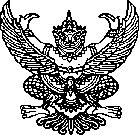                                       คู่ฉบับประกาศจังหวัดอุบลราชธานี   เรื่อง  การจัดซื้อชุดน้ำยาตรวจหาปริมาณไวรัส เอชไอวี ในกระแสเลือด (Real Time HIV kit)          ประจำปีงบประมาณ ๒๕๕๗โดยวิธีประกวดราคาซื้อด้วยวิธีการทางอิเล็กทรอนิกส์--------------------------------------------------------  ด้วยจังหวัดอุบลราชธานี   มีความประสงค์จะประกวดราคาซื้อด้วยวิธีการทางอิเล็กทรอนิกส์ ชุดน้ำยาตรวจหาปริมาณไวรัส เอชไอวี ในกระแสเลือด (Real Time HIV kit)  ด้วยเงินบำรุงโรงพยาบาล ประจำปีงบประมาณ ๒๕๕๗ เพื่อใช้ในราชการของโรงพยาบาลสรรพสิทธิประสงค์ อุบลราชธานี ดังรายละเอียดต่อไปนี้- ชุดน้ำยาตรวจหาปริมาณไวรัส เอชไอวี ในกระแสเลือด (Real Time HIV kit)  		จำนวน ๖๐ กล่องๆ ละ ๖๔,๘๐๐ บาท เป็นเงินจำนวนทั้งสิ้น ๓,๘๘๘,๐๐๐ บาท ผู้ประสงค์จะเสนอราคาจะต้องมีคุณสมบัติ  ดังต่อไปนี้๑.ผู้ประสงค์จะเสนอราคาต้องเป็นผู้มีอาชีพขายพัสดุที่ประกวดราคาซื้อด้วยวิธีการ
ทางอิเล็กทรอนิกส์                    ๒. ผู้ประสงค์จะเสนอราคาต้องไม่เป็นผู้ที่ถูกระบุชื่อไว้ในบัญชีรายชื่อผู้ทิ้งงานของทางราชการ
และได้แจ้งเวียนชื่อแล้ว หรือไม่เป็นผู้ที่ได้รับผลของการสั่งให้นิติบุคคลหรือบุคคลอื่นเป็นผู้ทิ้งงาน
ตามระเบียบของทางราชการ 	๓. ผู้ประสงค์จะเสนอราคาต้องไม่เป็นผู้มีผลประโยชน์ร่วมกันกับผู้ประสงค์จะเสนอราคารายอื่น และ/หรือ ต้องไม่เป็นผู้มีผลประโยชน์ร่วมกันกับผู้ให้บริการตลาดกลางอิเล็กทรอนิกส์ ณ วันประกาศประกวดราคาซื้อด้วยวิธีการทางอิเล็กทรอนิกส์ หรือไม่เป็นผู้กระทำการอันเป็นการขัดขวางการแข่งขันราคาอย่างเป็นธรรม ๔. ผู้ประสงค์จะเสนอราคาต้องไม่เป็นผู้ได้รับเอกสิทธิ์หรือความคุ้มกัน ซึ่งอาจปฏิเสธไม่ยอมขึ้นศาลไทย เว้นแต่รัฐบาลของผู้ประสงค์จะเสนอราคาได้มีคำสั่งให้สละสิทธิ์และความคุ้มกันเช่นว่านั้น 	๕. บุคคลหรือนิติบุคคลที่จะเข้าเป็นคู่สัญญาต้องไม่อยู่ในฐานะเป็นผู้ไม่แสดงบัญชีรายรับ  รายจ่ายหรือแสดงบัญชีรายรับรายจ่ายไม่ถูกต้องครบถ้วนในสาระสำคัญ	๖. บุคคลหรือนิติบุคคลที่จะเข้าเป็นคู่สัญญากับหน่วยงานภาครัฐซึ่งได้ดำเนินการจัดซื้อจัดจ้างด้วยระบบอิเล็กทรอนิกส์ (e-Government Procurement : e-GP) ต้องลงทะเบียนในระบบอิเล็กทรอนิกส์ของกรมบัญชีกลางที่เว็บไซต์ศูนย์ข้อมูลจัดซื้อจัดจ้างภาครัฐ	๗. คู่สัญญาต้องรับและจ่ายเงินผ่านบัญชีธนาคาร เว้นแต่การจ่ายเงินแต่ละครั้ง ซึ่งมีมูลค่าไม่เกินสามหมื่นบาทคู่สัญญาอาจจ่ายเป็นเงินสดก็ได้											 ๒ /- กำหนดยื่น...-๒-- กำหนดยื่นเอกสารประกวดราคาซื้อด้วยวิธีการทางอิเล็กทรอนิกส์  ในวันที่.................................................................................ระหว่างเวลา……………………..น. ถึง………………………….น. ณ ห้องประชุมกรรมการบริหาร ชั้น ๕ อาคาร ๕๐ พรรษามหาวชิราลงกรณ โรงพยาบาลสรรพสิทธิประสงค์ อุบลราชธานี-  กำหนดประกวดราคาซื้อด้วยระบบอิเล็กทรอนิกส์ ในวันที่.............................................................       ตั้งแต่เวลา…………………………………….……น.                           -   ผู้สนใจติดต่อขอซื้อเอกสารประกวดราคาซื้อด้วยวิธีการทางอิเล็กทรอนิกส์    ได้ที่ฝ่ายการเงิน   และบัญชี อาคาร ๕๐ พรรษามหาวชิราลงกรณ ชั้น ๕  โรงพยาบาลสรรพสิทธิประสงค์ อุบลราชธานี   ในราคาชุดละ  ๕๐๐ บาท (ห้าร้อยบาทถ้วน) ระหว่างวันที่……………………….……………………..ถึงวันที่……………..……………………………….ตั้งแต่เวลา……………….น. ถึง…………...…..น.ดูรายละเอียดได้ที่เว็บไซต์    www.gprocurement.go.th  ของกรมบัญชีกลาง หรือติดต่อสอบถามทางโทรศัพท์หมายเลข  ๐-๔๕๒๔-๔๙๗๓   ต่อ ๑๑๗๖   ในวันและเวลาราชการ                                                           ประกาศ ณ  วันที่……....เดือน……………..………..พ.ศ……………..			(ลงชื่อ)…………………………………..………….…ประธานกรรมการฯ			                      (นายศักดิ์ชัย   ธีระวัฒนสุข)      รองผู้อำนวยการฝ่ายการแพทย์				 (ลงชื่อ)……………………………………………..…กรรมการฯ     (นายเจนฤทธิ์  วิตตะ)         นายแพทย์เชี่ยวชาญ				 (ลงชื่อ)…………………………………………..……กรรมการฯ           (นางสาวนิตยา  ธีระวัฒนสุข)    นักเทคนิคการแพทย์ชำนาญการพิเศษ